If your family is seriously considering one of our puppies, we'd love to get to know you better!  Please find our simple puppy questionnaire below:BullGuardBullmastiffs Questionnaire: Thank you for your interest in our puppies!  If you don’t mind, we would like to find out a little information about you/your family, so we can best match you with your new addition!Name:_____________________________________________ Address:  __________________________________________Phone Number: ______________________________________E-mail Address:______________________________________  Why are you interested in the Bullmastiff Breed?_______________________________________________________________________________________________________________________________________________________________________________________ Would you like a male or female puppy?  ___________________________________  Color Preference: __________________________Bullmastiff's are very social animals, will your intention be to interact with your puppy (through exercise, play, etc.) on a daily basis?________________Have you owned a large-breed dog before?__________________Do you feel you have adequate space inside/outside your home to house a large-breed dog?____________How many live in your household :_________________How Many Pets :______________________ Thank you very much for your time.  As a reminder, We strive to  make the process as easy as possible .  If you have any questions, please do not hesitate to contact us. We think its very important for you/your family as a new puppy owner to grow with us and expand our BullGuard family so communication is very important to us!  We wish you many happy years with your new family member!  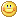 Top of FormBottom of Form